Диспансеризация по ОМС в 2023 году7 апреля – Всемирный день здоровья. Быть здоровым – это значит регулярно обследовать свой организм, относиться бережно к себе и своему здоровью. Помочь в этом призвана диспансеризация.В 2023 году выделены две основные цели диспансеризации: - раннее выявление болезней системы кровообращения (в первую очередь ишемической болезни сердца и цереброваскулярных заболеваний), злокачественных новообразований, сахарного диабета, хронических болезней легких. То есть, тех хронических неинфекционных заболеваний, которые чаще всего приводят к инвалидности и преждевременной смертности. - выявление и коррекция основных факторов риска заболеваний: высокого артериального давления, повышенного уровня холестерина и глюкозы в крови, курения и пагубного потребления алкоголя, нерационального питания, низкой физической активности, избыточной массы тела.Бесплатную диспансеризацию могут пройти все застрахованные в системе ОМС граждане: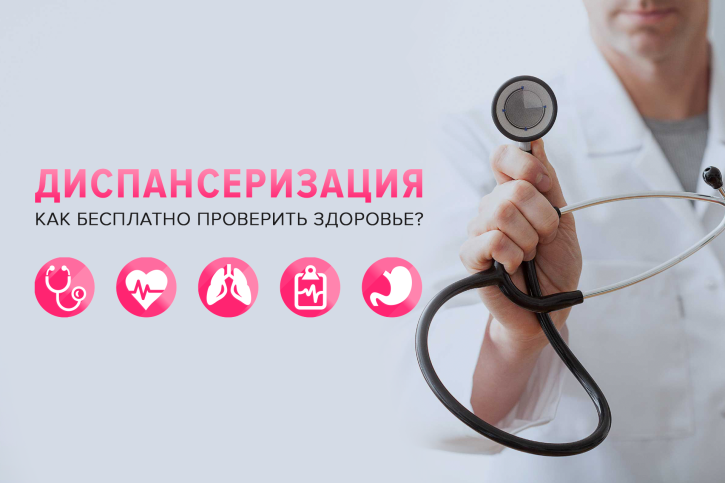  - с 18 до 39 лет каждые три года; - с 40 лет, а также в отношении отдельных категорий граждан – ежегодно.В 2023 году диспансеризацию могут пройти застрахованные лица, которые родились в 1984, 1987, 1990, 1993, 1996, 1999, 2002, 2005 годах, а также граждане старше 40 лет.Диспансеризация – комплекс диагностических мероприятий, которые проводятся с целью раннего выявления признаков хронических заболеваний и рисков их развития. Обследования позволяют на ранней стадии выявить заболевания легких, сердечно-сосудистой системы, онкологические заболевания, сахарный диабет.Углубленная диспансеризация для переболевших COVID-19 представляет собой дополнительный набор медицинских услуг. В первую очередь обследования необходимы тем гражданам, которые страдают хроническими заболеваниями, переболевшим коронавирусной инфекцией (спустя 60 дней после выздоровления). Кроме того, углубленную диспансеризацию могут провести по инициативе гражданина, в медицинской карте которого нет сведений о перенесенном COVID-19.Диспансеризация проходит в 2 этапа. Сначала проводится набор обязательных исследований и консультация терапевта.На первом этапе проводятся следующие обследования:– проведение опроса (анкетирование);– измерение роста, веса, индекса массы тела;– измерение артериального давления;– определение уровня общего холестерина и глюкозы в крови;– флюорография легких 1 раз в 2 года;– определение относительного сердечно-сосудистого риска (с 18 до 39 лет – 1 раз в год);– ЭКГ в покое (с 35 лет ежегодно);– индивидуальное профилактическое консультирование (1 раз в 3 года);Пациентам от 40 лет и старше проводят еще несколько обследований:– анализ крови на гемоглобин, лейкоциты и скорость оседания эритроцитов (СОЭ) (ежегодно);– анализ кала на скрытую кровь (для выявления опухолей и полипов толстого кишечника до 64 лет – 1 раз в 2 года, в возрасте от 65 до 75 лет ежегодно);– определение абсолютного сердечно-сосудистого риска лицам (до 64 лет ежегодно);– измерение внутриглазного давления (ежегодно);– эзофагогастродуоденоскопия (1 раз в возрасте 45 лет);Для женщин:– осмотр фельдшером (акушеркой), врачом-гинекологом – ежегодно с 18 лет;– взятие мазка с шейки матки, цитологическое исследование для женщин в возрасте от 18 до 64 лет (1 раз в 3 года);– маммография проводится в возрасте от 40 до 75 лет – 1 раз в 2 года;Для мужчин:– определение простат-специфического антигена в крови в возрасте от 45 до 60 лет - 1 раз в 5 лет и в 64 года.В рамках углубленной диспансеризации для переболевших COVID-19 на первом этапе к общим обследованиям добавлены следующие:– измерение сатурации – то есть концентрации кислорода в артериальной крови. Этот тест помогает определить, как пациент переносит физические нагрузки и есть ли улучшения после выздоровления от COVID-19.– тест с 6-минутной ходьбой. Измеряется максимальное расстояние, которое человек проходит в удобном для него темпе за 6 минут. Данные теста используют, чтобы понять реакцию на лечение COVID-19 и спрогнозировать риск инвалидности или смерти у людей с заболеваниями сердца и легких.– спирометрия – оценивает работу легких после перенесенной коронавирусной инфекции, измеряя объем воздуха и как он быстро через них проходит.– анализ крови на концентрацию D-димера – предназначен людям, переболевшим коронавирусом в средней или тяжелой форме. Анализ выявляет признаки тромбообразования.– общий и биохимический анализ крови для оценки общего состояния пациента;– прием (осмотр) врачом-терапевтом (участковым терапевтом, врачом общей практики) по итогам углубленной диспансеризации. 	После этого врач-терапевт производит осмотр кожных покровов, слизистых губ и ротовой полости, пальпацию щитовидной железы и лимфатических узлов у пациента.Если по результатам первого этапа диспансеризации отклонений в состоянии здоровья не выявлено – диспансеризация завершается.При выявлении отклонений, на втором этапе для уточнения диагноза врач-терапевт может назначить дополнительные обследования пациенту: эхокардиографию, КТ легких и дуплексное сканирование вен нижних конечностей, а также направить на дальнейшее обследование.По результатам диспансеризации пациент может быть взят под диспансерное наблюдение, направлен на специализированную или высокотехнологичную медицинскую помощь.Если застрахованный в системе ОМС гражданин хочет обследоваться, не имея выявленных показаний, у него есть право на прохождение 1 раз в год профилактического медицинского осмотра. Цели профилактического осмотра такие же, как и у диспансеризации: выявить заболевания на ранней стадии и определить предрасположенность к каким-либо болезням. Однако число исследований, в отличие от диспансеризации, меньше. Узнать полный перечень обследований можно на официальном сайте вашей страховой медицинской организации.Записаться на диспансеризацию можно через портал «Госуслуги», непосредственно в поликлинике по месту прикрепления или через электронную регистратуру. Для прохождения диспансеризации необходимы паспорт и полис или выписку о полисе ОМС, их нужно взять с собой на прием. Обследования проводят в поликлинике по месту прикрепления.Согласно статье 185.1 ТК РФ установлено освобождение сотрудников от работы на 1 или 2 дня для прохождения диспансеризации, при этом, предусмотрена необходимость сохранения среднего заработка за дни, предоставленные работникам для прохождения диспансеризации.Работники предпенсионного возраста и работники, которые уже получают пенсию по старости или за выслугу лет, имеют право на освобождение от работы на 2 рабочих дня 1 раз в год с сохранением за ними места работы и среднего заработка. Чтобы получить выходной для диспансеризации, достаточно написать заявление и согласовать с работодателем день освобождения.По вопросам прохождения диспансеризации, диспансерного наблюдения, записи к врачу всегда можно обратиться в страховую медицинскую организацию, выдавшую полис ОМС, или позвонить на телефон доверия «Право на здоровье» 8-800-700-00-03 (круглосуточно, бесплатно).Будьте здоровы, берегите себя и регулярно проходите диспансеризацию!